T.C.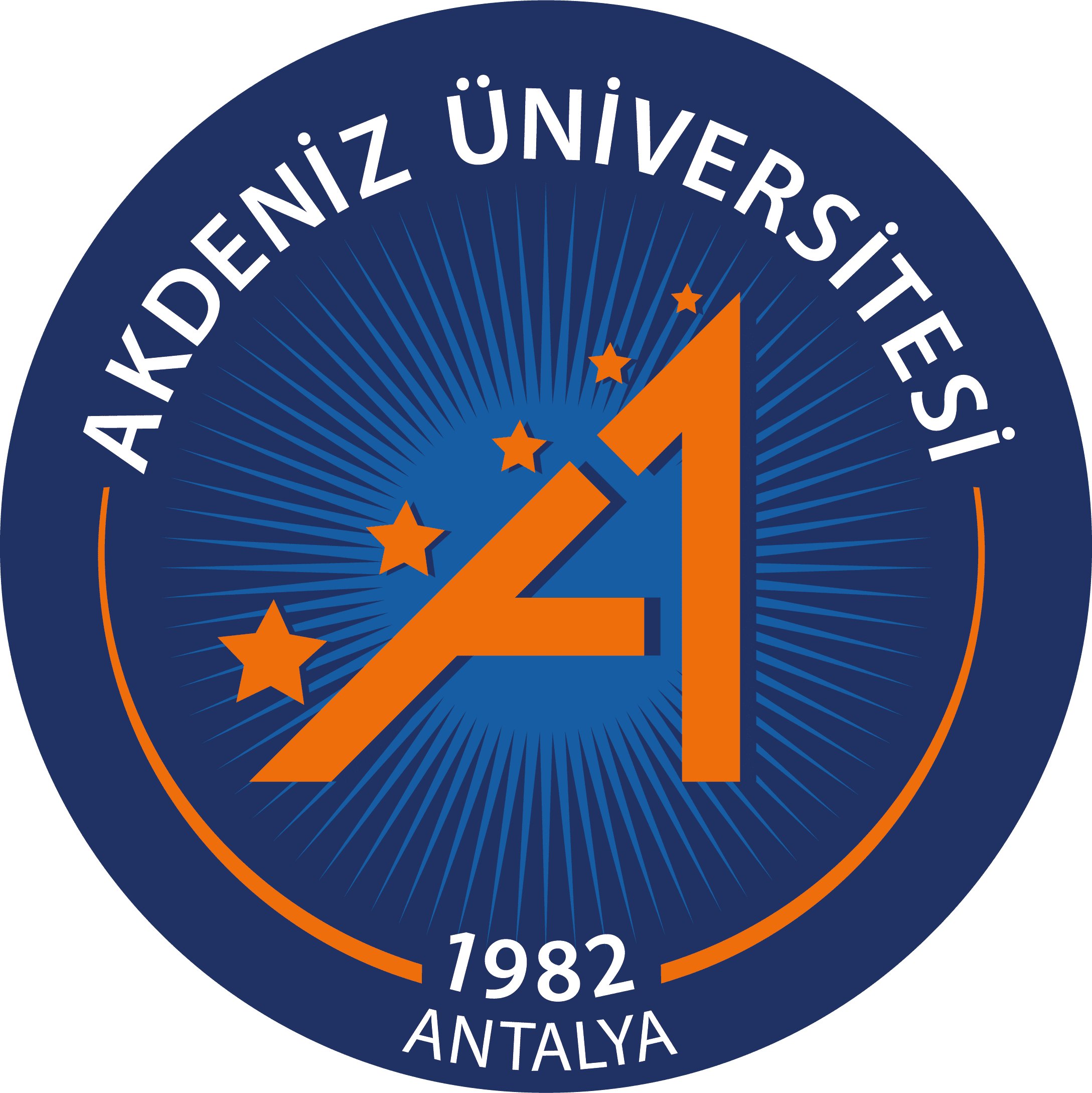 AKDENİZ ÜNİVERSİTESİGÜZEL SANATLAR  ENSTİTÜSÜTEZ 110                                                         TEZ ÖNERİ FORMUÖĞRENCİNİNÖĞRENCİNİNAnasanat/Anabilim Dalı   (Y.L)Adı SoyadıNumarasıDANIŞMANGüzel Sanatlar Enstitüsü Müdürlüğüne;         Danışmanı olduğum öğrenci ders ve seminerini başarıyla tamamlamış olup, Akdeniz Üniversitesi  Bilimsel Araştırma ve Yayın Etiği Yönergesi kapsamında, belirlenmiş bulunan aşağıdaki tez konusunu hazırlaması uygun görülmüştür.        Gereğini saygılarımla arz ederim…../…../….Adı Soyadı İmzasıÖNERİLEN  YÜKSEK LİSANS TEZİ  ÖNERİLEN  YÜKSEK LİSANS TEZİ  ÖNERİLEN  YÜKSEK LİSANS TEZİ  ÖNERİLEN  YÜKSEK LİSANS TEZİ  Tezin Adı   (Türkçe)Tezin Adı   ( İng.)Anasanat/Anabilim Dalı Kurul Kararı Sayı ve TarihUygundur………Anasanat/Anabilim Dalı BşkUygundur………Anasanat/Anabilim Dalı BşkUygundur………Anasanat/Anabilim Dalı BşkAnasanat/Anabilim Dalı Kurul Kararı Sayı ve TarihUnv. Adı SoyadıTarihİmzaÖĞRENCİ   TAAHHÜTNAME
	Tez konusu önerim Enstitü Yönetim Kurulu tarafından kabul edildikten sonra https://tez.yok.gov.tr/ulusaltezmerkezi adresinde bulunan "Tez Veri Giriş Formunu" doldurmayı taahhüt ediyorum…./…./…				                                                                                       Öğrenci					Ad Soyad:
										İmza: